.Intro – 32 Counts - 2 Tags, No RestartsNight Club, Side, Behind, Turn, Step, Chase Turn, Full Turn (Option – Triple Forward)*Option – L step forward, R step beside L, L step forwardForward Rock, Side Rock, Coaster Step, Forward Rock, Side Rock, Behind Turn, StepLock, and Heel, and Step, Rock, Recover, Triple Turn ½Box Forward, Locking Step Back, Coaster StepTAG 1 - AFTER WALL 2 REPEAT THE LAST 8 STEPSTAG 2 – AFTER WALL 5 – R point R (1), R touch beside L (&)Contact - (free2bgad@gmail.com)God Only Knows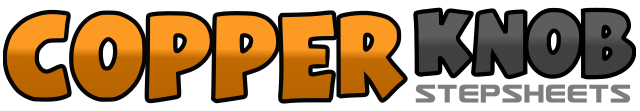 .......Count:32Wall:2Level:Improver.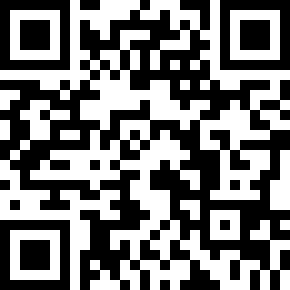 Choreographer:Gail A. Dawson (USA) - June 2019Gail A. Dawson (USA) - June 2019Gail A. Dawson (USA) - June 2019Gail A. Dawson (USA) - June 2019Gail A. Dawson (USA) - June 2019.Music:God Only Knows - for KING & COUNTRYGod Only Knows - for KING & COUNTRYGod Only Knows - for KING & COUNTRYGod Only Knows - for KING & COUNTRYGod Only Knows - for KING & COUNTRY........1R step to R2&3L rock behind R, recover to R, L step to L4&5R step behind L, L turn ¼ L (9 o’clock), R step forward6&7L step forward, pivot ½ to R (3 o’clock), L step forward8&1R step turning ½ to L, L step turning ½ to L, R step forward2&3&L rock forward, recover to R, L rock to L, recover to R4&5L step back, R step beside L, L step forward6&7&R rock forward, recover to L, R rock to R, recover to L8&1R step behind L, L turn ¼ to L (12 o’clock), R step forward2&L locks behind R, R step forward3&4Touch L heel diagonally L, L step beside R, R step forward5, 6L rock forward, recover to R7&8L turn ½ to L, R step forward, L step forward1&2R step to R, L step beside R, R step forward3&4L step to L R step beside L, L step back5&6R step back, L lock in front of R, R step back7&8L step back, R step beside L, L step forward